Publicado en Madrid el 23/04/2018 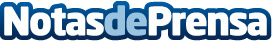 Leer también es viajar: Valeet propone intercambiar libros en el aeropuertoPara celebrar el día del libro, los viajeros pueden dejar un ejemplar en el asiento del copiloto cuando se van de viaje y piden a Valeet que cuide de su coche mientras tanto. A su vuelta, encontrarán un ejemplar de otro viajeroDatos de contacto:Macarena Alonso-Majagranzas(+34) 629.417.568Nota de prensa publicada en: https://www.notasdeprensa.es/leer-tambien-es-viajar-valeet-propone Categorias: Viaje Literatura Sociedad Entretenimiento http://www.notasdeprensa.es